Отделение Пенсионного фонда РФ по Томской области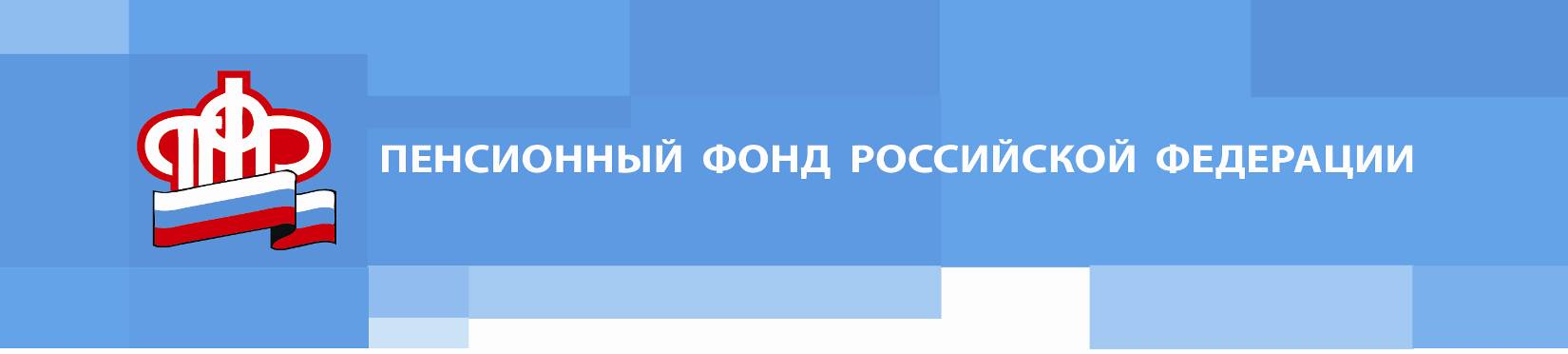 Пресс-релиз от 25 ноября 2022 годаВ Томской области продолжаются уроки пенсионной грамотности для студентов ВУЗов и ССУЗовВ Томской области продолжается традиционная ежегодная кампания по повышению пенсионной и социальной грамотности учащейся молодежи. В рамках факультативных занятий со студентами средних и высших учебных заведений региона специалисты отделения ПФР по Томской области рассказывают молодым людям об устройстве пенсионной системы в нашей стране.24 ноября представители регионального отделения ПФР посетили Национальный Исследовательский Томский политехнический университет. Речь шла о формировании пенсионных прав и факторах, влияющих на размер будущей пенсии. Одной из тем, которая особо заинтересовала ребят, стала возможность получения государственных услуг Пенсионного фонда в онлайн-режиме. Сегодня Пенсионный фонд является современной цифровой организацией, большинство услуг которой можно получить через Интернет. Более 50 электронных услуг и сервисов ведомства представлены в личном кабинете на официальном сайте pfr.gov.ru и на портале Госуслуг. Для доступа к большинству услуг понадобится только подтвержденная учетная запись в ЕСИА. Студенты оценили важность темы для их будущего и задавали вопросы в течение занятия. Например, ребята поинтересовались, как проследить за тем, перечисляет ли работодатель вовремя страховые взносы и какие именно сервисы ПФР сегодня есть на портале госуслуг. «Важно быть в курсе условий, которые влияют на размер нашей будущей пенсии. Также нужно знать, как правильно выбрать работодателя и уметь проследить за состоянием своего индивидуального лицевого счета», - отметил студент 2 курса НИ ТПУ. В заключение встречи учащимся были переданы учебники «Всё о будущей пенсии для учебы и жизни», в которых собрана вся необходимая для молодежи информация о пенсионном обеспечении.________________________________________________Группа по взаимодействию со СМИ Отделения Пенсионного фонда РФ по Томской областиТел.: (3822) 48-55-80; 48-55-91;E-mail: smi @080.pfr.ru